CED 688:  Summer I 2016Social Justice Advocacy in the Community: A Counseling-Based ApproachOffered by Dr. Laura M. Gonzalez andMembers of the CED Social Justice Research GroupDo you have a passion for social justice for an underserved community?  Do you wonder how to put your interest into action?  Please consider joining our elective course this summer, open to any Master’s level student at UNCG.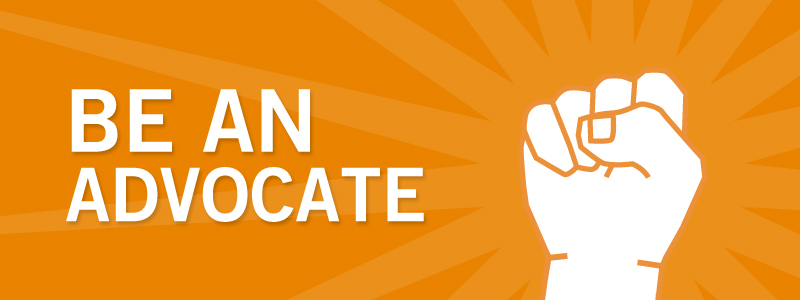 We will:	Collaborate with local entities serving immigrant/refugee populations as a way to learn the steps in effective advocacyTake an experiential and process-based approach to the courseAllow each member of the class to develop a social justice advocacy plan for their own population of interestUse the model of praxis:  a cycle of reflection and actionShow how basic counseling skills can be advantageous in this processReview the new Multicultural and Social Justice Counseling Competencies (2015) from the American Counseling Association as a model for practice, along with relevant readingsWelcome students from other departments who would like to build advocacy skills for their future work